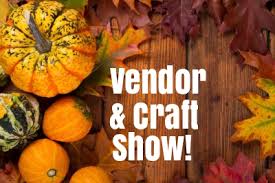 CRAFT, TRADE, BAKE, COLLECTIBLES & GIFT SHOWRoyal Canadian Legion Branch 7117 Regent Ave. EastSunday, October 20th11-3 pmFREE ADMISSION          Event is opened to General PublicGreat line up of vendors for a one-stop shopping experience!